Принята на заседании  методического объединения  педагогов  МКУ ДО «РЦДО»23.08.2016 г.Инновационная программаМуниципального казенного учреждения дополнительного образования «Районный центр дополнительного образования»«Социальное партнерствокак условие повышения качества образования»2016 г.СодержаниеАнализ основных результатов деятельности МКУ ДО «РЦДО» за 2015-2016 учебный год ___________________________________3     2. Социальное партнерство - условие развития Центра______________ 6     3. Методическое обеспечение образовательного процесса___________ 7       4. Ожидаемые результаты освоения программы____________________8     5. Деятельность МКУ ДО «РЦДО» в рамках социального партнерства -9     6. Формы сотрудничества_____________________________________  10     7. Программа _______________________________________________  11     8. Схема взаимодействия Муниципального казенного  учреждения         дополнительного образования «Районный центр дополнительного         образования»        с социальными партнерами__________________   43     9. Литература ______________________________________________   46Анализ основных результатов деятельности МКУ ДО «РЦДО»за 2015-2016 учебный год         Районный центр дополнительного образования функционирует с 1992 года, объединив «Станцию юных техников», «Дом пионеров», ДЮСШ, «Станцию юных натуралистов». Райком партии подарил детям  свое здание при переезде в новое. Несмотря на тяжелые годы перестройки, РЦДО имел хорошие условия для плодотворной работы: хорошее двухэтажное здание, автобус для перевозки детей. Коллектив насчитывал более ста педагогов. За эти годы многое изменилось в жизни нашего Центра, как и в стране. РЦДО несколько раз переезжал в разные здания, ежегодное сокращение штатов, изменилась и структура учреждения. Если в 1992 году структуру РЦДО составляли 7 отделов, то в 2016 году ликвидированы все отделы. А коллектив педагогический насчитывает 46 человек.В 2015-2016 учебном году муниципальным казенным учреждением дополнительного образования «Районный центр дополнительного образования» охвачены все поселения Зольского района.  Реализуются  программы дополнительного образования по следующим направлениям: спортивное, спортивно-оздоровительное, художественное,  художественно-эстетическое, научно-техническое, научно-исследовательское, фольклорно-этнографическое, естественнонаучное, лингвистическое, социально-педагогическое. В этом учебном году в соответствии с социальным заказом открыты новые кружки и спортивные секции «Шахматы», «Настольный теннис», «Гимнастика», «Умная математика», «Занимательная математика». Образовательную деятельность в 2015-2016 учебном году вели 29 педагогов и 17 тренеров-преподавателей. Качественный состав педагогов системы дополнительного образования: 5 - с высшей квалификационной категорией, 9 - с первой категорией. При этом отмечается дефицит высокопрофессиональных педагогов дополнительного образования, поэтому большое внимание уделяется повышению уровня профессиональной подготовки педагогов. В 2015-2016 учебном году обучались на курсах повышения квалификации и профессиональной переподготовки 19 педагогических работников учреждения.	 В прошлом  учебном году на 34 % увеличилось  количество детей, занятых в  кружках и секциях: в МКОУ «СОШ» с.п.Хабаз открыт кружок по боксу, охват составил 30 учащихся, в  МКОУ «СОШ №2» г.п. Залукокоаже открыта секция по гимнастике с общим охватом 31 обучающийся, в  МКОУ «СОШ» с.п. Светловодское открыт кружок по волейболу с общим охватом 30 детей, на базе РЦДО г.п. Залукокоаже с сентября 2015 года функционируют кружки по направлениям «Шахматы» и «Настольный теннис» с общим охватом 67 детей. В целях реализации Концепции математического образования и развития дополнительного образования в Зольском муниципальном районе на базе РЦДО открыта площадка по математическому направлению, где обучаются 58 учащихся. С января 2016 года открыт математический кружок на базе МКОУ «СОШ №2» с.п.  Каменномостское с охватом 25 детей. В летний период дополнительно организована работа математического кружка с охватом 50 детей на базе РЦДО. Все обучающиеся математической площадки на базе РЦДО и МКОУ «СОШ №2» с.п. Каменномостское успешно справились с государственной итоговой аттестацией по математике.Увеличилась результативность участия в республиканских конкурсах  и соревнованиях. Это достигнуто благодаря расширению спектра предоставляемых услуг, социальному партнерству, увеличению количества педагогов дополнительного образования в образовательных учреждениях и тренеров-преподавателей. До 2015г. реализация программ дополнительного образования осуществлялась на базе 13 образовательных учреждений, на сегодняшний день данной работой по 5 направлениям охвачены  25 образовательных учреждений. 	Основным принципом развития учреждения стало обновление её образовательной системы в целом. Образовательное учреждение работает над развитием инновационных направлений деятельности, формированием творческого коллектива, зарождением и укреплением традиций в учреждении, освоением и внедрением  новых методов обучения.   Это обусловило стабильность высокого качества обучения и определило ведущее место Центра в образовательной системе района.Сегодня образование стоит на пороге больших перемен. Происходит смена концепций. В этих условиях неизбежны преобразования и в дополнительном образовании.  В связи с этим мы планируем в новом учебном году сместить центр тяжести всей работы в сторону фундаментальных наук. Мы планируем организовать работу с одаренными детьми по таким предметам, как русский язык и литература, обществознание,  биология и химия а также продолжить работу на математической площадке. По математике работали в основном со слабыми детьми, которые не смогли  бы сдать ЕГЭ. Все дети, которые у нас занимались справились с государственными  экзаменами по математике. Но в этом году мы планируем организовать работу по предметам в основном с одаренными детьми.  Однако перегиб в этом плане может навредить. Вся работа по общекультурному развитию будет сохранена. Это такие направления как декоративно-прикладное искусство, этнография и т. д. Отличительной чертой нашего Учреждения в новом году будет то, что вместо многочисленных направлений, которыми охвачены дети, и нет пересечений контингента, будет одна единая, но очень многогранная работа с общим контингентом детей. При такой организации каждый ученик будет развиваться сразу в нескольких направлениях. Такая организация работы потребует смены формы образования. Классно-урочная форма, известная всем здесь будет неэффективной. Скорее всего у нас будет поточно-групповая организация. А как такая работа будет состыковываться с работой школ по ФГОС, будем решать совместно с образовательными учреждениями, с ВУЗами,  а воспитательный процесс – в содружестве с общественными организациями, учреждением культуры и другими учреждениями района.В результате инновационной деятельности учреждения:-  осуществляется отбор актуальных технологий развивающего обучения;-выявлены средства, эффективно влияющие на формирование ключевых    компетентностей учащихся: - Программа «Одаренный дети» - Программа «Здоровье» - Программа воспитательной работы. Традиционные и новые формы работы с учащимися способствуют развитию личности каждого ученика в интеллектуальном, творческом, эмоциональном плане, проявлению каждым своих способностей, самореализации, росту личностных достижений, помогают решать одну из главных задач воспитательной системы Центра – воспитание личности, ценностно-ориентированной на знание, культуру, творчество, стремящейся к самообразованию и самосовершенствованию.	В дальнейшем необходимо:	-В следующем учебном году расширить спектр предоставляемых дополнительных образовательных услуг, сместив центр тяжести в сторону фундаментальных наук. - Организовать работу  с мотивированными детьми по русскому языку, литературе, обществознанию, биологии и химии, продолжить работу математической площадки на базе РЦДО и МКОУ «СОШ №2» с.п. Каменномостское.  - Обратить особое внимание на результативность участия обучающихся в соревнованиях и конкурсах различного уровня. При этом все кружки по общекультурному развитию необходимо сохранить, это такие направления как декоративно-прикладное искусство и этнография.        - Активнее использовать инновационные технологии в системе дополнительного образования;        - Освещать деятельность дополнительного образования через школьные сайты и сайты МКУ «ОУ»;        - Создать максимально благоприятные условия для индивидуального, творческого развития учащихся, максимально охватить    учащихся из социально незащищенных категорий семей.     уделить внимание:- разработке дидактического и наглядного материала к освоению образовательных   программ;- изучению и внедрению передового опыта по взаимодействию учреждения с семьей; - содействию повышения уровня профессионального мастерства педагогов;- для раскрытия более широких возможностей для развития творческого потенциала воспитанников необходимо внедрять в   учебно-воспитательный процесс методики более высокого уровня, например: методы исследования (эксперимент, экспедиция, проблемный  анализ и др.),    создание индивидуального образовательного маршрута.- пополнить книжный фонд научно-методической литературой, образовательной, сценарным материалом, методическими  рекомендациями разных уровней и т.д.    Необходимо  создание и распространение методических рекомендаций и пособий, содействующих повышению качества образовательно-воспитательной деятельности педагогов.    	Но перед учреждением стоит ряд проблем: кадровые, материально-технические и финансовые.  И  многое держится на патриотическом энтузиазме отдельно взятых педагогов. В условиях учреждения старой постройки, не отвечающих современным требованиям к условиям реализации Основной общеобразовательной программы, при слабой материальной базе занятия с детьми мало эффективны.   	 Помещения РЦДО не позволяют дать ребенку возможность познать мир целостно во всем его многообразии, отсутствие технических средств, учебно-наглядных пособий не позволяют решать поставленные задачи, диктуемые обществом. С другой стороны, школы нуждаются в сотрудничестве с учреждениями дополнительного образования. Это образовательные программы по разным направлениям, индивидуальная работа педагогов дополнительного образования с учащимися имеет положительную динамику. А для Центра – увеличение охвата детей дополнительным образованием. Школа предоставляет педагогам РЦДО помещения, техническое оборудование и др. Поэтому социальное партнерство для нашего Центра – это возможность выйти на новый качественный уровень: - привлечь к работе с детьми высококлассных специалистов;- повысить профессиональный уровень педагогов в процессе общения со   специалистами;-увеличить охват детей дополнительным образованием.      	Развитие социальных связей  образовательной организации с культурными и научными учреждениями дает дополнительный импульс для духовного развития и обогащения личности ребенка, совершенствует конструктивные взаимоотношения с родителями, строящиеся на идее социального партнерства. Одновременно этот процесс способствует росту профессионального мастерства всех специалистов Центра, работающих с детьми, поднимает статус учреждения, указывает на особую роль его социальных связей в развитии каждой личности и тех взрослых, которые входят в ближайшее окружение ребенка, что в конечном итоге ведет к повышению качества дополнительного  образования.  	 Новизна инновационного проекта: проект взаимодействия РЦДО с социальными партнерами может оказаться ценным для развития системы образования в Зольском районе, т.к. показывает реальный механизм достижения целевых ориентиров, заданных Федеральным государственным образовательным стандартом в области образования и воспитания.Социальное партнерство – условие развития Центра     	Учреждения дополнительного образования детей являются открытой социально-образовательной системой. Этот факт диктует необходимость оценивать результаты своей работы как внутри учреждения, так и в социально-культурной среде.Социальное партнерство, способствующее количественному и качественному изменению взаимодействия различных структур, можно рассматривать через процессы интеграции. Интеграцию можно рассматривать как внешние, так и внутренние процессы.Цель: расширение социального партнерства с образовательными учреждениями и культурными центрами для создания единого культурно-образовательного пространства, способствующего самоопределению, достижению социальной компетентности воспитанников при освоении ими различных образовательных программ.В соответствии с целью, основными задачами реализации интеграционных процессов являются:-повышение качества образовательных услуг через реализацию образовательных программ инновационного типа;-создание условий для личностно-творческой самореализации обучающихся в различных сферах деятельности;-создание условий для повышения профессиональной компетентности педагогов МКУ ДО “Районный центр дополнительного образования”;-профессиональная ориентация обучающихся в различных сферах человеческой деятельности, формирование готовности к продолжению образования;-создание условий для социализации обучающихся, успешной их адаптации и интеграции в социокультурном пространстве;-осуществление совместной деятельности со средствами массовой коммуникации, общественными организациями;-расширение участия Центра в развитии социокультурного пространства Зольского района;-воспитание ценностного, бережного отношения к культурным традициям через приобщение к лучшим образцам национального и мирового культурного наследия;-создание условий для сохранения здоровья детей;-активное участие воспитанников Районного центра дополнительного образования в районных, региональных, всероссийских и международных проектах, конкурсах, фестивалях, олимпиадах.Реализация данной Программы позволит эффективно организовать образовательный процесс, опираясь на последние достижения науки, анализировать результаты деятельности всего коллектива и каждого ее участника в процессе обучения, выявлять уровень эффективности внедрения информационных технологий в учебно-воспитательный процесс.В результате реализации программы ее участники приобретают современную информационную и производственную культуру, освоят знания  из других областей деятельности: автоматизированное проектирование, современные методы научных исследований, информационное обслуживание и др.Проект предусматривает на всех этапах реализации:-изменения в методах и организационных формах работы воспитанников, педагогов и администрации;-появление новых моделей, устойчивых форм образовательной деятельности (педагогической практики);-применение новых технологий в организации и проведении массовых мероприятий.Методическое обеспечение образовательного процесса    	 Развитие системы дополнительного образования детей невозможно без серьезного программно-методического обеспечения деятельности, как всего блока дополнительного образования детей, так и деятельности каждого творческого объединения. Развитие системы дополнительного образования детей становится по-настоящему эффективным, если дополнительные образовательные программы соответствуют интересам и потребностям детей, учитывают реальные возможности их удовлетворения в конкретном  учреждении, помогают ребенку сформировать собственную ценностную и действенную позицию, стимулируют его самообразование и саморазвитие.   	Разработка дополнительных образовательных программ нового поколения предполагает учет ряда принципов:- ориентация на широкое гуманитарное содержание, позволяющее гармонично сочетать национальные и общечеловеческие ценности;- формирование у школьников целостного и эмоционально-образного восприятия мира;- обращение к тем проблемам, темам, образовательным областям, которые являются личностно значимыми для детей того или иного возраста и которые недостаточно представлены в основном образовании; - развитие познавательной, социальной, творческой активности ребенка, его нравственных качеств;- обязательная опора на содержание основного образования, использование его историко-культурологического компонента;- реализация единства образовательного процесса.     	Методическая работа в МКУ ДО “РЦДО” является школой педагогического и профессионального мастерства педагогов, так как неразрывно связана и является неотъемлемой частью образовательного процесса. Методическая деятельность в РЦДО представляет собой систему коллективной и индивидуальной деятельности педагогов учреждения по повышению своей научно-теоретической и методической подготовки и совершенствованию профессионального мастерства с целью улучшения образовательного процесса, дополнительных образовательных программ, форм и методов деятельности творческих объединений.    	Основные направления методического обеспечения образовательного процесса:- изучение, формирование и распространение результативного педагогического опыта педагогических работников МКУ ДО “РЦДО”;- информационно-методическое обеспечение образовательного процесса в Центре;- создание различных видов информационно-методической продукции, способствующей распространению методических знаний;- проведение консультативных мероприятий по повышению общепедагогического мастерства сотрудников РЦДО;- программно-методическое обеспечение образовательного процесса в МКУ ДО “РЦДО”.Ожидаемые результаты освоения программыРеализация инновационной образовательной программы «Социальное партнерство как условие повышения качества образования» позволит достичь следующих результатов:-повышение качества дополнительных образовательных услуг;-внедрение многоуровневой системы подготовки педагогических кадров;подготовка педагогических кадров к продуктивной профессиональной деятельности в условиях модернизации дополнительного образования;-внедрение программ инновационного типа;-внедрение ИКТ-технологий в образовательный и административный процессы;-создание единого информационно-образовательного пространства основного и дополнительного образования;-развитие социального партнерства с учреждениями и организациями района;-организация дополнительного образования в соответствии с социальным заказом;-развитие инновационного движения в дополнительном образовании детей;-развитие научно-инновационной деятельности центра;-внедрение интегрированных программ дополнительного образования детей, -направленных на социальную поддержку детей;-изменение структуры управления образовательным процессом в центре дополнительного образования;- совместные мероприятия в форме Ярмарки социальных и      культурных  проектов станут стимулом в развитии образовательных учреждений.Критерии оценки ожидаемых результатов:• рост познавательного интереса обучающихся;•повышение мотивации обучающихся к саморазвитию, самовоспитанию, самоактуализации, самоопределению, самореализации;• повышение качества образования;• развитие личностных качеств обучающихся;• сформированность навыков здорового образа жизни;• самоопределение выпускников школы;•адаптация выпускника школы к современным социально-экономическим условиям;• внедрение проектных и информационных технологий в учебно-воспитательный процесс;• повышение мотивации учащихся, педагогов, родителей к взаимодействию;•повышение методической, методологической и информационной культуры педагогов;• наличие условий для реализации способностей учащихся;• расширение социального партнерства;•удовлетворение потребностей населения в новом качестве образовательных услуг.Деятельность МКУ ДО «РЦДО» в рамках социального партнерстваВзаимодействие с учреждениями:●установление постоянных персональных контактов с представителями учреждений района;● приобщение представителей учреждений к мероприятиям по профориентации, проведение совместных мероприятий («дней открытых дверей», олимпиад, конкурсов, мастер-классов и т.д.);● участие учреждений в качестве спонсоров соответствующих мероприятий;● организация дискуссий, мастер-классов по проблемам профориентации.Воспитание личности в рамках социального партнерства:● отношение к обучающемуся  как к равноправному партнеру (реализация принципа самоопределения);● развитие чувства оптимизма и самоуважения;● снятие страха перед будущим и ощущения безнадежности;● ориентация обучающихся на перспективные профессии;● разработка дифференцированных (индивидуальных ) образовательных программ ● обеспечение регулярной связи с практикой (экскурсии);● привлечение выпускников, обучающихся в высших учебных заведениях, в качестве консультантов;●инициирование обеспечивающих общение с представителями организаций проектов, деловых игр, конференций и т.д.Взаимодействие с родителями:● родительские собрания;● родительский комитет;● активное участие родителей в планировании и проведении мероприятий по профориентации (например, экскурсии на предприятия);● активный обмен информацией с родителями.Взаимодействие в образовательной среде:● повышение чувства ответственности и причастности общественности к решению поставленных задач;●проведение совместных мероприятий образовательных учреждений, районных организаций, органов управления;● ознакомление других образовательных учреждений с результатами работы;      В выборе социальных партнеров МКУ ДО «РЦДО» мы ориентируемся:-на создание условий для проектов и социальных инициатив;-на повышении квалификации педагогического коллектива;-на материально-финансовую поддержку учреждения.       Мы осуществляем партнерство на основе договоров о совместной деятельности. Для эффективного использования ресурсов социального партнерства создан банк данных и систематизированы потенциальные партнеры Центра в социуме, разработана договорная документация о  сотрудничестве с конкретными учреждениями.       В РЦДО на разных этапах деятельности работали такие социальные партнеры, как КБГУ, КБАМИ. Наши воспитанники занимались в лабораториях КБГУ под руководством доктора биологических наук Хатухова А.М., в КБГСХА под руководством Мешева Э.М.и Ошхунова А.К. ВУЗы оказывают посильную методическую и практическую помощь учреждению  в преподавании профильных предметов. Считаем, что результаты такого сотрудничества высоки: повышается образовательный уровень учащихся и расширяется диапазон развития его личности. На конференциях молодые исследователи получают возможность выступить со своей работой перед широкой аудиторией. Дети обсуждают актуальные проблемы современности, учатся вести дискуссию, отстаивать собственную точку зрения. Такие формы партнерства Центра и ВУЗа способствуют формированию у молодежи активной жизненной позиции. Свою активную жизненную позицию учащиеся  подтверждают и участием в научно-практических конференциях районного и республиканского уровня.     Социальными партнерами РЦДО являются также власти, образовательные учреждения, общественные организации. Социальное партнерство мотивирует участников на совершенствование управления качеством образования.    РЦДО  тесно сотрудничает с органами местного самоуправления – ГКУ «Центр труда, занятости и социальной защиты Зольского района». Уже второй год подряд в декабре мы проводим праздник для детей с ограниченными возможностями здоровья. Традиционными стали совместные праздничные мероприятия у памятников, посвященные Дню Победы, встречи с ветеранами войн. Воспитанники РЦДО помогают в организации и проведении праздничных концертов для жителей поселений. Активное участие принимают дети и в субботниках на территории сельских поселений. Таким образом, социальное партнерство проявляет себя в учреждении дополнительного образования  и в обмене опытом, и в совместной реализации образовательных проектов и социальных инициатив, и в сохранении традиций, и в совершенствовании образовательной среды Центра.      Советом ветеранов Зольского муниципального района ежегодно организовываются встречи с учащимися РЦДО  по вопросам истории поселений Зольского района.Благодаря расширению круга социальных партнеров мы попробуем  решить главную задачу образовательной сферы – повышение качества образования через совместные программы, проекты, мероприятия.       Важнейший социальный партнер Центра – родители. Партнерские отношения между РЦДО  и семьей способствуют гармоничному развитию ребенка как личности и созданию вокруг него комфортного пространства. Родители – активные участники образовательного процесса: им делегированы полномочия по управлению РЦДО–родительский комитет. Они являются непосредственными организаторами и участниками  всех массовых мероприятий РЦДО.      Социальными партнерами РЦДО являются также власти, образовательные учреждения, общественные организации. Социальное партнерство мотивирует участников на совершенствование управления качеством образованияФормы сотрудничества    	Основная форма сотрудничества – это создание на базе общеобразовательных школ творческих объединений, занятия с которыми ведут педагоги дополнительного образования РЦДО;-договоры о сотрудничестве; - образовательные программы;             - вариативные краткосрочные курсы;               -дистанционные формы; -образовательные комплексы; -лагеря (профильные, досуга и отдыха и пр.);  -переговорные площадки;  -проведение массовых мероприятий совместно с РОВД, Пожарной частью №19, библиотекой и другими социальными партнерами.       	Работа Центра строится на основе коллективной творческой деятельности.  Эта работа привлекает коллектив учреждения  потому, что здесь большое место уделяется разработке и подготовке дела, во время которых каждый участник может проявить себя в разных ролях: организатора, оформителя, сценариста, артиста и т. д.     	На сегодняшнем  этапе отработаны традиционные дела, используемые в различных мероприятиях. Например, трудно представить себе  школьную жизнь без педагога дополнительного образования РЦДО, который является организатором всех школьных мероприятий. День учителя или 8 Марта, литературные вечера, праздники, знаменитые фольклорно-этнографические  праздники,  «Рыцарские турниры», «Последний звонок», «День матери» - вот далеко не весь перечень традиционных мероприятий, проводимых в школе ежегодно при помощи наших сотрудников.        	РЦДО проводит все  районные мероприятия спортивной, экологической направленности. Наши педагоги являются организаторами массовых мероприятий. Стали традиционными акции «Посади дерево!», «Покорми птиц зимой!», «Мы за чистый мир!», конкурсы: «Юные знатоки природы», «День птиц», «Мой край родной».  А творческие работы учащихся декоративно-прикладного и художественно-эстетического направления выставляются на Республиканских выставках: Северо-Кавказского форума «Машук- 2016»; «Созвездие Эльбруса»; ко «Дню адыгов», «Дню государственности».      	 В 2016 году инициативная группа учащихся объединений  краеведческой направленности начала работу по накоплению материала для музея Центра. Музей еще не открылся, в данный момент идет активная работа по сбору материала по истории района, населенных пунктов, сбору старинной утвари. Все инновационные процессы положительно влияют на качество образования.Программа Календарный план проведения  апробации.Схемавзаимодействия Муниципального казенного  учреждения  дополнительного образования «Районный центр дополнительного образования» с социальными партнерамиЛитература Проектирование инновационной деятельности в образовании1 . Бурков В.М., Новиков Д.А. Как управлять проектами. - М., 1997.2 . Джонс Дж. Методы проектирования (пер. с английского языка - 2 - е издание) . - М, 1986.3 . Заир-Бек Е.С. Основы педагогического проектирования. - СПб., 1995.4 . Загвязинский В.И. Методология и методика социально-педагогического исследования. - Тюмень, 1995.5 . Калугина Т.Г. Научно-исследовательская работа учеников в инновационом учебном заведении. - Челябинск, 1997. - 79 с.6 . Кальней В.А., Шишов Е.М. Технология мониторинга качества обучения в системе «учитель - ученик». - М., 1999. - 86 с.7 . Краевский В.В. Методология педагогического исследования: Пособие для педагога-исследователя. - Самара, 1994.8. Куркин Е.Б. Управление инновационными проектами в образовании: уч. пособие. - М., 2001.- 328 с.9 . Майоров А.Н. Теория и практика создания тестов для системы образования. - М., 2000. - 352 с.10 . Модернизация управления образовательным учреждением / под ред. В.В.Серикова, Т.В. Черниковой. - М., 2004. - 162 с.11 . Новикова Т.Г. Проектирование эксперимента в осбразовательных системах. - М, 2002.12 . Новикова Т.Г. Экспертиза инновационной деятельности / / 13 . Новикова Т.Г. Проектирование и экспертиза инновационной деятельностив образовании/ / Прил. к ж. «Внешкольник». - Вып. 12. - 2001. - С.65.14 . Образовательный процесс в начальной, основной и старшей школе. Рекомендации по организации исследовательско-экспериментальной работы / Прил. к серии. Журнал «Директор школы». - 2001 . - 204 с.15 . Панов А.И. Проектная и экспертная работа в образовании. - Томск, 1998 .16 . Топоровский В.П. Развитие исследовательской культуры руководителяшколы в системе непрерывного образования. - СПб. : Лоир, 2000. - 92 с.17 . Управление современной школой: в 2 -х кн. / Под общей ред. С.А. Лисицына, А.Е. Марона. - СПб.: Лоир, 2003.18. Хмарка О.Г., Поташник М.М., Лоренс А.В. Развитие школы как инновационный процесс. - М., 1994 .19 . Шамова Т.И. Исследовательский подход в управлении школой. - М., 1992 .Банк данных социальных партнеров РЦДО№Пункт программыСодержание1.Тема «Социальное партнерство как условие повышения качества образования»2.Актуальность темыАктуальность обусловлена коренными изменениями содержания деятельности в сфере образования. Открытость образовательного учреждения выражается в построении системы социального партнерства, кооперативных связей с другими сферами общества: органами власти, бизнесом, учреждениями образования, культуры и науки, направленной на взаимовыгодное сотрудничество в тактическом и стратегическом плане, совместную деятельность образовательного учреждения и социальных партнеров. Таким образом, социальное партнерство образовательного учреждения качественно отличается от иных форм взаимодействия: шефства, спонсорства, попечительства. Его основная идея взаимовыгодная кооперация, в которой образовательное учреждение выступает не в роли просителя, а является полноправным партнером. Это означает непосредственный и прямой обмен ресурсами, привлекаемыми от социальных партнеров, на конкретные результаты деятельности образовательного учреждения. Социальное партнерство не ограничивается разовыми акциями, а строится на долгосрочной основе и взаимном доверии, решении задач социального партнерства, а это сегодня, пожалуй, один из немногих путей сохранения системы дополнительного образования, да и непосредственно каждого взятого УДОД, в их социальной и исторической миссии, занятой нише на рынке образовательных услуг, социальной значимости во всей структуре сложившихся взаимодействий.3.Идея Повышение эффективности образовательного процесса на основе взаимодействия обучающихся, педагогов, родителей и социальных партнеров, построенного на демократических принципах.4.Объект Процесс формирования социального партнерства МКУ ДО «РЦДО»5.Предмет Педагогические условия реализации социального партнерства в образовательной среде  МКУ ДО «РЦДО» 6.Цель Обеспечить эффективное системное взаимодействие с социальными партнерами учреждения;  создание условий для эффективного взаимодействия всех участников образовательного процесса, способствующих повышению эффективности деятельности образовательного учреждения, повышению качества образования.  Создать систему действенной профориентации учащихся, способствующей формированию у подростков профессионального самоопределения в соответствии с желаниями, способностями, индивидуальными особенностями каждой личности и с учетом социокультурной и экономической ситуации в регионе.  7.Задачи- повысить эффективность взаимодействия коллектива образовательного учреждения с родителями учащихся, общественными организациями, другими образовательными учреждениями, местным социумом; обеспечить общественную поддержку деятельности образовательного учреждения; - повышение качества образования, доступности услуг дополнительного образования для широких социальных слоев населения; - обмен опытом, совместная реализация образовательных проектов и социальных инициатив, совершенствование образовательной среды учреждения;-расширение возможностей для профессионального диалога педагогов, реализующих программы ДОД; - объединение образовательных ресурсов школ и учреждений дополнительного образования, создание общего программно-методического пространства для реализации ФГОС;- разработать формы и методы  социального партнерства учреждений профессионального образования и образовательных учреждений по вопросам профессионального самоопределения молодежи; -создание системы повышения  мастерства педагогических кадров и научно-методического сопровождения непрерывной уровневой системы педагогического образования, а также повышение роли педагогического образования  и превращение РЦДО в  центр  оказания методической помощи по всем вопросам организации педагогической деятельности;- разработать механизмы сетевого партнерства, способствующего повышению качества жизни участников сообщества;-разработать и внедрить механизм взаимовыгодного социального партнерства МКУ ДО «РЦДО» и окружающего сообщества; - развивать ресурсное обеспечение ОУ;-создать условия для развития индивидуальных качеств, необходимых для лучшей адаптации талантливых детей в обществе, их социализации и личностного развития.8.ГипотезаУспешное решение проблемы обеспечения качества подготовки учащихся в учреждении, их востребованности и дальнейшего профессионального самоопределения возможно в условиях социального партнерства, которое позволит:
создать интегрированное образовательное пространство, культивирующее инновации в деятельности всех субъектов, ее формирующих; учитывать связь образовательной традиции и инноваций, основанных на взаимодействии деятельностной, субъектной, содержательной и технологической структуры инновационного процесса;формировать мотивационную, поведенческую, когнитивную готовность учащихся, преподавателей к инновационной деятельности; разработать содержание обучения с учетом потребностей и интересов производственного сектора, вузовской науки и самого учащегося.9.Диагностический инструментарийанкеты, тесты (психологические и предметные), контрольные работы, экспериментальные дидактические материалы, наблюдение, устные опросы, педагогический эксперимент.10.Критерии оценки ожидаемых результатов-перечень вопросов для экспертизы программ;
-комплекс диагностических методик сформированности социального партнерства участников; 
-отчеты о конференциях и семинарах.11.Сроки 01.09.2016 г.-30.06.2018  г.12.Этапы 1-й этап: Аналитико-прогностический этап ( с сентября 2016 г. по январь 2017  г.)На первом этапе предполагается:- теоретическое изучение проблемы. Определение основных противоречий и проблем инновационной работы;- изучение и анализ психологической, управленческой и педагогической литературы, посвященной вопросам развития социального партнерства;- анализ исследований, тематически близких нашему, изучение уже существующего опыта организации социального партнерства. Изучение и выбор модели инновационного деятельности. Создание творческого коллектива педагогов для проведения апробации;- анализ состояния готовности педагогического коллектива к новому этапу инновационной деятельности;- разработка концепции и содержания программы эксперимента, постановка целей, задач, прогнозирование ожидаемых результатов;- проведение научно-практических семинаров по программе инновационной работы.2 –й этап: Апробация программы (с января  2017 г. по январь 2018 г. )- реализация программы «Социальное партнерство как условие повышения качества образования»,- проведение теоретических семинаров для педагогов – участников проекта;- проведение коррекции программы;- разработка подходов к мониторингу эффективности инновационной программы;- анализ промежуточных результатов,- представление промежуточных итогов апробации на сайте и в сборниках районных конференций .3-йэтап:  Обобщение результатов инновационной работы и прогнозирование в развитии  (с января 2018 г. по июнь 2018 г.):- обобщение результатов инновационной  работы;- анализ результатов выполнения программы с целью определения дальнейших перспектив в развитииЦентра;- проведение районного семинара по результатам выполнения программы;- подготовка и издание методических материалов, направленных  на внедрение результатов  в практику;- представление результатов инновационной деятельности в районном банке педагогического опыта.На всех этапах инновационной  работы предполагается- организация консультирования участников проекта с привлечением сотрудников института повышения квалификации работников образования;- анализ динамики изменений психологического климата и мотивационных показателей участников образовательно-воспитательного процесса;- развитие материально-технической базы учреждения, обеспечивающей решение поставленных в программе опытно-экспериментальных задач;- представление хода инновационной  работы на сайте учреждения.13.Прогноз возможных негативных  последствий-недостаточный уровень квалификации в области информационных технологий, обусловленный отсутствием необходимой материально-технической базы ОУ; - слабое техническое и технологическое обеспечение сетевого взаимодействия; -недостаточное оснащение учебных аудиторий необходимым учебным оборудованием, низкая скорость Интернет.- недостаточная психологическая готовность педагогов к работе в сети, недостаточное освоение ИКТ; - недостаточное использование возможностей Интернета и средств ИКТ педагогическим сообществом; -потребительское отношение к УДОД со стороны общеобразовательных учреждений;- недостаточность опыта;- нехватка кадров; -трудность в выработке единой цели партнеров;- разная активность сторон социального взаимодействия;- неготовность школ принять дополнительное образование как равноправного партнера.14.Способы коррекции, компенсации негативных последствий.-разработка программы по сетевому взаимодействию;- проведение тематических семинаров-практикумов;-участие в курсовой подготовке на базе ИПК КБГУ15.Состав участников по внедрению инновации1. Бабугоева  Т.А.,      директор МКУ ДО «РЦДО»;2. Макоева Г.Х., заместитель директора по УВР; руководитель РМО педагогов дополнительного образования;3. Ездаков В.И.,  заместитель директора по массовой работе;4.Темботова М.А., руководитель творческого объединения «Юный эколог»;5. Бижев А.Х., руководитель творческого объединения «Резьба по дереву»;6.Пономарева Т.И., руководитель творческих объединений: «Живая душа природы», «Театральный сундучок»;7. Хуранова М.М., делопроизводитель, ответственный секретарь по ГТО;8. Кумышева Н.Н., руководитель творческого объединения «Рукодельница»;9. ДоховР.А.- руководитель творческого объединения «Математика»10. Халилов З. Т., руководитель творческого объединения «Умелец»; председатель профсоюзного комитета работников РЦДО;11. Джандаров А.О., руководитель творческих объединений «Умелые руки», «Юный художник»;12. Крымуков М.С., руководитель творческого объединения «Столяр-конструктор»;13. Хаупшева Ф.С.,руководитель творческого объединения   «Адыгский этикет»;14. Тленкопачев М.Р.- руководитель творческого объединения «Химия»;15. Кашежев З.Б., руководитель творческого объединения «Автодело»;16. Калажоков З.Х., руководитель творческого объединения «Физика»;1 7.Дзамихова З.Х., руководитель творческого объединения «Неболейка»;18. Хамизов А.М., руководитель творческого объединения «Голос»;19. Шебзухова Ф.М., руководитель творческого объединения «Умелые руки»;20. Татарканова М.М., руководитель творческого объединения «Рукодельница»;21. Кипова Р.Д., руководитель творческого объединения «Мастерица»;22. Зухова Ф.С., руководитель творческого объединения «Экология родного края»;23. Махова М.Г., руководитель творческих объединений: «Домоводство», «Юный натуралист»;24. Коцева М.М., руководитель творческих объединений: «Умная математика», «Земля – наш дом»;25. Кармова А.Х., руководитель творческих объединений «Чистый мир», «Хочу все знать»;26. Лигидова И.Б., руководитель кукольного театра; 27. Узденова Г.Я.- руководитель творческих объединений «Умная математика», «Этюд», «Акварелька»;28. Амшуков Ю.Х., тренер спортивной секции по футболу;29. Жирикова М. Ч., руководитель творческого объединения «Охрана окружающей среды», «Знакомые незнакомцы»;30. Кушхова Х.Ш., руководитель театрального кружка; взаимообучение специалистов, обмен опытом;31. Хучинаев А. М., тренер спортивной секции по боксу;32. Гегиев В. Б., тренер спортивной секции по футболу;33. Машуков А. М., тренер спортивной секции по греко-римской борьбе;34. Багов А. Р., тренер спортивной секции по гимнастике;35. Махов А. Н., тренер спортивной секции по футболу;36. Кертов М. Г., тренер спортивной секции по футболу; доклад «Средства и метода развития социальной выносливости у юных футболистов»37. Эльчепаров М. М., тренер спортивной секции по греко-римской борьбе;38. Кашежев О. М., тренер спортивной секции по шахматам;39. Мурзаканов З. Х., тренер спортивной секции по греко-римской борьбе;40. Шериев М. А., тренер спортивной секции по кик-боксингу;41. Махов М. Н., тренер спортивной секции по вольной борьбе;42. Тленкопачев Х. Х., тренер спортивной секции по вольной борьбе;43. Бжеников Р. А., тренер спортивной секции по вольной борьбе;44. Бабугоев Н.А., тренер спортивной секции по настольному теннису;45. Радченко В.Г., тренер спортивной секции по волейболу;46. Машукова Э.С., руководитель театрального кружка. 47. Узеева Л.Б., руководитель творческого объединения «Мукосолька»16.Функциональные обязанности1. Бабугоева  Т.А., директор МКУ ДО «РЦДО»:-решение организационных вопросов;- стимулирование активных участников проекта, создание творческих групп педагогов по реализации основных направлений инновационной работы;- проведение педагогических советов по проблемам апробации инновационной программы;- регулирование финансовой, правовой и управленческой деятельности, материально- техническое обеспечение проекта. Решение вопроса о создании условий для реализации программы;- публично отчитывается перед общественностью по результатам апробации программы;- вырабатывает стратегию развития учреждения по расширению социального  партнерства;- формирует общественное мнение о МКУ ДО «РЦДО»в районе.2. Макоева Г.Х., заместитель директора по УВР: -инициация инновационной работы, разработка программы ОЭР; -организация и руководство проектировочной деятельностью в коллективе по созданию подпрограмм, работа с участниками проекта;	-разработка и научно-методическое сопровождение реализации программы проекта; -создание творческих групп педагогов по реализации основных направлений инновационной работы; -разработка муниципальной программы социального партнерства на базе МКУ ДО«РЦДО»; -разработка методических рекомендаций, мониторинг результативности, изучение запросов родителей и социальных партнеров, информационный обмен опытом, координирует деятельность педагогов по реализации программы социального партнерства; - организует обучение субъектов образовательного процесса на каждом этапе с целью достижения запланированных результатов; - участвует в планировании деятельности по реализации программы; - проводит анализ полученных результатов и вносит коррективы в инновационную деятельность РЦДО; - участвует в формировании банка инновационной деятельности МКУ ДО «РЦДО»; - вводит новые формы по внедрению положительных результатов инновации.3. Ездаков В.И., заместитель директора по спортивно- массовой работе:- создание творческих групп педагогов по реализации основных направлений инновационной работы; -организация внеклассной деятельности;- курирует спортивную жизнь района;- организация взаимодействия РЦДО и учреждений района по физическому воспитанию детей.4.Темботова М.А., руководитель творческого объединения «Юный эколог»:- развитие новых форм в деятельности научного общества «Исследователи природы» (совместно с Республиканским экологическим центром);- принимает участие в проведении мониторинговых исследований;- определяет условия развития стойкого интереса школьников к обучению; - включает учащихся в социальную деятельность с привлечением их родителей; - руководит проектно-исследовательской деятельностью обучающихся; - проводит анализ полученных результатов и корректирует проекты по предмету .5. Бижев А.Х., руководитель творческого объединения «Резьба по дереву»:- разработка новых технологий в направлении декоративно-прикладного творчества;- участие в республиканских выставках: ко Дню государственности КБР», ко «Дню адыгов», на Северо-Кавказском форуме «Машук-2017» и др.6. Пономарева Т.И., руководитель творческих  объединений: «Живая душа природы», «Театральный сундучок»: -модератор;- расширение возможностей использования Internet в развитии информационного обеспечения инновационной работы;	-участие в республиканских конкурсах;- эстетическое воспитание в различных видах детской деятельности;- организация театрализованной деятельности;- создание технологий по эстетическому воспитанию дошкольников.7. Хуранова М., делопроиводитель, ответственный секретаро по ГТО:- модератор;- организация взаимодействия РЦДО и учреждений района по физическому воспитанию детей.8. Кумышева Н.Н., руководитель творческого объединения «Рукодельница»:- принимает участие в проведении мониторинговых исследований;- определяет условия развития стойкого интереса школьников к обучению; - включает школьников в социальную деятельность с привлечением их родителей; - руководит проектно-исследовательской деятельностью обучающихся; - проводят анализ полученных результатов и корректируют проекты по декоративно-прикладному творчеству;-участие в районном конкурсе  профессионального мастерства,  республиканском конкурсе «Сердце отдаю детям». -участие в выставках декоративно-прикладного творчества.9. ДоховР.А.- руководитель творческого объединения «Математика», работа с одаренными детьми.10. Халилов З. Т., руководитель творческого объединения «Умелец»:- участие в республиканских выставках: ко Дню государственности КБР», ко «Дню адыгов», на Северо-Кавказском форуме «Машук-2017»;- работа в творческой лаборатории педагогов МКУ ДО «РЦДО».11. Джандаров А.О., руководитель творческого объединения «Умелые руки»:- индивидуальная работа с «одарёнными» детьми в плане развития их творческого потенциала;- участие в республиканских выставках: ко Дню государственности КБР», ко «Дню адыгов», на Северо-Кавказском форуме «Машук-2017»;- работа в творческой лаборатории педагогов МКУ ДО «РЦДО». 12. Крымуков М.С., руководитель творческого объединения «Столяр-конструктор»: -участие в республиканских выставках: ко Дню государственности КБР», ко «Дню адыгов», на Северо-Кавказском форуме «Машук-2017»;-работа в творческой лаборатории педагогов МКУ ДО «РЦДО».13. Хаупшева Ф.С. ,руководитель творческого объединения   «Адыгский этикет»:- организация публикаций материалов  отражающих эффективность работы по организации социального взаимодействия в районе;-сбор материала для музея РЦДО.14. Тленкопачев М.Р.- руководитель творческого объединения «Химия»:-индивидуальная работа с «одарёнными» детьми в плане развития их творческого потенциала.15. Кашежев З.Б., руководитель творческого объединения «Автодело»: организация природоохранных акций.16. Калажоков З.Х., руководитель творческого объединения «Физика»:- индивидуальная работа с «одарёнными» детьми в плане развития их творческого потенциала.17.Дзамихова З.Х., руководитель творческого объединения «Неболейка»:- создание здоровьесберегающих технологий;- мастер-класс «Мы доровью скажем «ДА!» ко Дню детей с ограниченными возможностями здоровья.18. Хамизов А.М., руководитель творческого объединения «Голос» - -разработка программы взаимодействия с музыкальной школой по музыкально- эстетическому воспитанию детей;-оказание образовательным учреждениям помощи в музыкальном оформлении.19. Шебзухова Ф.М., руководитель творческого объединения «Умелые руки»; внедрение технологии равивающего обучения в практику.20. Татарканова М.М., руководитель творческого объединения «Рукодельница»: участие в выставках декоративно-прикладного творчества; 21. Кипова Р.Д., руководитель творческого объединения «Бисероплетение»: внедрение в практику  технологии воспитания этнической культуры. 22. Зухова Ф.С., руководитель творческого объединения «Экология родного края»: создание базы данных по изучению краеведческих вопросов.23. Махова М.Г., руководитель творческих объединений «Домоводство», «Юный натуралист»; участие в районных выставках, конкурсах. 24. Коцева М.М., Руководитель творческих объединений: «Умная математика», «Земля-наш дом»: Внедрение в практику развивающиех   технологий. 25. Кармова А.Х., руководитель творческих объединений: «Юный эколог», «Хочу все знать»; развитие исследовательской и проектной деятельности. Участие в Республиканских научных конференциях, слете-конкурсе «Юный эколог-краевед».26. Узденова Г.Я., руководитель творческих объединений «Акварелька», «Этюд»: разработка программы по эстетическому воспитанию детей;27. Жириков М.А, рководитель творческого объединения «Робототехника»:-разработка развивающих программ.28. Амшуков Ю.Х., тренер спортивной секции по футболу; совершенствование системы организации летнего отдыха.29. Жирикова М. Ч., руководитель творческих объединений: «Охрана окружающей среды», «Знакомые незнакомцы»; создание базы данных по изучению краеведческих вопросов.30. Кушхова Х.Ш., руководитель театрального кружка; внедрять инновационные формы досуговой деятельности;31. Хучинаев А. М., тренер спортивной секции по боксу; организация каникулярного времени детей;-заготовка саженцев для акции «Посади дерево!».32. Гегиев В. Б., тренер спортивной секции по футболу; организация каникулярного времени детей.33. Машуков А. М., тренер спортивной секции по греко-римской борьбе: мастер-класс по греко-римской борьбе.34. Багов А. Р., тренер спортивной секции по футболу:участие в соревнованиях районного и респубкансокого уровня.35. Махов А. Н., тренер спортивной секции по футболу: методическая раработка « Особенности методики обучения и тренировки детей школьного возраста по мини – футболу»;-участие в акциях: «Мы за здоровый образ жизни», «Посади дерево!».36. Кертов М. Г., тренер спортивной секции по футболу: организация каникулярного времени детей;-выступление на семинаре  «Методика тренировки в беге на средние дистанции»;37. Эльчепаров М. М., тренер спортивной секции по греко-римской борьбе:- индивидуальная работа с «одарёнными» детьми в плане развития их творческого потенциала;- участие в акции «Посади дерево!»;-заготовка саженцев.38. Кашежев О. М., тренер спортивной секции по шахматам: внедрять инновационные формы досуговой деятельности;39. Мурзаканов З. Х., тренер спортивной секции по греко-римской борьбе: -методическая раработка «Влияние средств подготовки на уровень развития физических качеств у юных борцов  10 – 12 лет».40. Шериев М. А., тренер спортивной секции по кик-боксингу:- участие в соревнованиях районного и республиканского уровня.41. Махов М. Н., тренер спортивной секции по вольной борьбе:- участие в соревнованиях районного и республиканского уровня.42. Тленкопачев Х. Х., тренер спортивной секции по вольной борьбе:- совершенствование системы организации летнего отдыха.43. Бжеников Р. А., тренер спортивной секции по вольной борьбе:- совершенствование системы организации летнего отдыха.44. Бабугоев Н.А., тренер спортивной секции по настольному теннису:-организация и проведение акции «Посади дерево!» и других природоохранных мероприятий.45. Радченко В.Г., тренер спортивной секции по волейболу:-участие в соревнованиях районного и республиканского уровня.46. Бабугоева Э.С., руководитель театрального кружка:- взаимообучение специалистов, обмен опытом.17.База инновационной программыМуниципальное казенное образовательное учреждение дополнительного образования  детей «Районный центр дополнительного образования» функционирует с 1992 года.Целью  учреждения является формирование и развитие творческих способностей детей, удовлетворение их индивидуальных потребностей в интеллектуальном,нравственном и физическом совершенствовании, формирование культуры здорового и безопасного образа жизни, укрепление здоровья, а также на организацию их свободного времени.    Задачи учреждения: - обеспечение духовно-нравственного, гражданско-патриотического ,трудового воспитания детей;-выявление и развитие творческого потенциала одаренных детей;-профессиональная ориентация детей;-создание и обеспечение необходимых условий для личностного развития, укрепление здоровья, профессионального самоопределения  и творческого труда детей в возрасте преимущественно от 5 до 18 лет;-подготовка спортивного резерва и спортсменов высокого класса в соответствии с федеральными стандартами спортивной подготовки;-адаптация детей к жизни в обществе; -формирование общей культуры;-организация содержательного досуга детей;-удовлетворение потребности детей в художественно-эстетическом и интеллектуальном развитии, а также в занятиях физической культурой и спортом;-расширение кругозора и улучшение знаний обучающихся в различных образовательных областях за рамками школьных учебных программ;-приобщение обучающихся к достижениям современной науки и культуры;-развитие умений, навыков и творческого потенциала обучающихся в избранных видах деятельности;-формирование мотивации к познанию и самообразованию;-оказание помощи общеобразовательным учреждениям в организации дополнительного образования и воспитания детей;-проведение районных мероприятий. В МКУ ДО «РЦДО» обучается 1833учащихся в  116 объединениях, работают 46 педагогов.Учебный план Центра составлен на основе регионального базисного плана образовательных учреждений дополнительного образования  и сохраняет в необходимом объеме содержание, являющееся обязательным.Структура управления муниципальным казенным образовательным учреждением дополнительного образования детей «Районный центр дополнительного образования» осуществляется в соответствии с законодательством РФ и Уставом МКУ ДО «РЦДО» и строится на принципах единоначалия и коллегиальности. Коллектив Учреждения, объединяющий учащихся и работников МКУ ДО «РЦДО», осуществляет свои задачи в тесном взаимодействии с родителями (законными представителями) и широкой общественностью. Формами самоуправления МКУ ДО «РЦДО» являются: Педагогический совет МКУ ДО «РЦДО» (состоящий из работников образовательного учреждения), Общее собрание коллектива работников. Из числа родителей (законных представителей) избирается Родительский комитет. Единоличным исполнительным органом МКУ ДО  «РЦДО» является директор, осуществляющий текущее руководство деятельностью Учреждения. Данная структура управления в полной мере отвечает принципам самоуправления и единоначалия и соблюдения, основных прав всех участников образовательного процесса.  Учебно - воспитательный процесс в Учреждении, в части организации учебных занятий, рассматривался через экспертизу учебного плана МКУ ДО «РЦДО», дополнительных образовательных программ, реализуемых педагогами дополнительного образования МКУ ДО«РЦДО», расписания учебных занятий, журналов и нормативной документации педагогических работников Учреждения.      Все кружки учреждения функционируют на базах общеобразовательных учреждений и пользуются материально-технической базой школ. Занятость учащихся дополнительным образованием составляет  87,8%.Последние три года реализуется в районе программа «Комплекс мероприятий по созданию условий физической культурой и спортом в Зольском муниципальном районе КБР». Благодаря данной программе в 7 населенных  пунктах на территории образовательных учреждений имеются тренажерные комплексы, 3 футбольные площадки с покрытием, 3 физкультурно-оздоровительных комплекса. Произведен капитальный ремонт и полное оснащение инвентарем, оборудованием 14  спортивных залов.  До конца года планируется установка трех тренажерных площадок, завершено строительство физкультурно-оздоровительного комплекса в с.п.Зольское, ремонт спортивного зала СОШ с.п. Хабаз. Сегодня государством и органами исполнительной власти делается много для развития инфраструктуры системы образования, необходимо продолжить эту работу, поскольку  физическая культура  и спорт являются одним из средств воспитания здорового поколения. В районе в двух образовательных учреждениях имеются плавательные бассейны, которые в ближайшем времени будут ремонтироваться  и мы можем предложить услуги по плаванию нашим детям. Планируется открытие секции конного спорта на базе Малкинского конезавода в с.п. Приречное. За РЦДО закреплено транспортное средство для выезда учащихся  на республиканские мероприятия, образовательные экскурсии.Центр  имеет свой имидж в районе благодаря тому, что:1.  Дает качественное образование.2.  Отличается высоким уровнем профессиональной компетентности педагогов.3.  Ориентируется на инновационную деятельность.1.2. Характеристика учащихсяКоличество учащихся в новом  2016-2017 учебном году1833Из них:1-4 классы – 4805- 8 классы – 10609-11 классы – 293Дети из группы риска – 12Дети с ограниченными возможностями здоровья – 13Одаренные дети – 62Дети из группы риска – 12Количество обучающихся в 2 и более объединениях:  107Количество кружков, секций, открытых на базе школ  и количество детей в них: на базе учреждения - 4 педагога, количество детей 147. Все остальные педагоги РЦДО работают на базе ОУ района.Развитие Центра  невозможно без активного участия в нем родителей. Анализ показывает,  что родители понимают значение приобретения качественного образования, что положительно влияет на взаимоотношение учреждения и семьи, стремятся участвовать в образовательном процессе. Все это способствует мотивации приобретения детьми качественного образования.Характеристика педагогического коллективаВсего педагогических работников – 46;Пенсионного возраста-5;До 30 лет-8.Укомплектованность штатов педагогическими работниками – 100%.Количество педагогических работников, имеющих высшее образование -34;Количество педагогических работников, имеющих среднее профессиональное образование-10;Количество работников, имеющих квалификационную категорию -11. Из них: Высшую -5;Первую-6;Количество работников, прошедших курсы повышения квалификации за последний год -19;Кол-во  внешних совместителей-7; «Почетные работники образования РФ » - 6 человек;награждены Почетной грамотой Министерства образования и науки – 10 человек;Количество педагогов, владеющих информационно-коммуникационными технологиями: 89%Социальные  партнеры: - Районная музыкальная школа;- оздоровительный лагерь «Алые зори»;-Комитет по делам молодежи и спорта;-Отдел внутренних дел;-Комиссия по делам несовершеннолетних;-Совет ветеранских организаций;-Пожарная часть №19-Районный дом культуры;- Районная библиотека;-Газета «Зольские вести»;- Родительская общественность ;-Все образовательные учреждения района:МКОУ «СОШ№1»г.п.Залукокоаже,МКОУ «СОШ№2» г.п.ЗалукокоажеМКОУ «СОШ» с.п.КичмалкаМКОУ «СОШ» с.п.Хабаз;МКОУ «СОШ№1с.п.Каменномостское;МКОУ «СОШ№2» с.п.Каменномостское;МКОУ «СОШ№3» с.п.Каменномостское;МКОУ «СОШ№1» с.п.Сармаково;МКОУ «СОШ№2» с.п.Сармаково;МКОУ «СОШ№3» с.п.Сармаково;МКОУ «СОШ№1» с.п.Малка; МКОУ «СОШ№2» с.п.Малка;МКОУ «СОШ№3» с.п.Малка; МКОУ «СОШ» с.п.Приречное;МКОУ «СОШ» с.п.Камлюко;МКОУ «СОШ» с.п.Псынадаха;МКОУ «СОШ» с.п.Батех;МКОУ «СОШ» с.пЗольское;МКОУ «СОШ» с.п.Совхозное;МКОУ «СОШ» с.п.Залукодес;МКОУ «СОШ» с.п.Светловодское;МКОУ «СОШ»  КБР, с.п.Шордаково;МКОУ «СОШ» с.п.Белокаменское;МКОУ «СОШ» с.п.Этоко; МКОУ «Прогимназия №1» г.п. Залукокоаже.КБГУ им. Х.М.Беребекова.Таким образом, накопленный опыт социального партнерства позволяет выстраивать перспективы дальнейшего сотрудничества.Реализуемые образовательные программы«Удивительный мир слов»;«Автодело»;«Земля – наш дом»;«Охрана окружающей среды»;«Умелые ручки»;«Умелец»;«Золотое шитье»;«Модница»;«Умелые руки» - 3 программы разные по содержанию;«Рукодельница» -2 прогр.;«Плетение из лозы»;«Резьба по дереву»;«Маленький умелец»;«Юный эколог»;«Юный натуралист»;«Акварелька»;«Этюд»;«Мукосолька»«Чистый мир»;«Живая душа природы»;«Экология родного края»«Английский язык»;«История родного края»;«Истоки» - 2 программы;«Кукольный театр»;«Я познаю мир»;«Занимательная математика» - 2 прогр.;«Адыгский этикет»-2 прогр.;«Мир математики»;«Вдохновение»;«Неболейка»;«Театральный сундучок»;Театральный кружок «Родничок»;«Знакомые незнакомцы»;«Столяр-конструктор»;«Юный художник»;«Физика»;«Химия»;«Математика»;Волейбол;Греко-римская борьба;Вольная борьба;Кик-боксинг;Шахматы; Настольный теннис;Футбол;Гимнастика; Бокс.Материальная база: -нежилое здание -  1 -  10739000 руб.-татами – 72 шт. – 219600руб.-ковер борцовский №3-1 шт.-124154 руб.-покрывало борцовское-1 шт.-22800 руб.-маты борцовские – 16 шт. – 6400 руб.-маты борцовские – 20 шт.-1187 руб.-маты борцовские – 40 шт.-20000 руб.- мячи AS-521 – 9 шт.- 7281 руб.- мячи AS-101 – 7 шт.-8690 руб.- футбольная форма – манишки – 10 шт.-2121 руб.-футбольная форма вратаря – 12 шт.-13456 руб.-сетка – 1 шт.- 2950 руб.-футбольная форма игрока – 84 комплекта – 65532 руб.-швейная машина – 1 шт. – 4440 руб.-компьютер «Планар» - 1 шт. – 14134 руб.-компьютер – 1 шт.-7888 руб.-оверлок – 1 шт.-8335 руб.-принтер – 2 шт.-17000 руб.-системный блок – 1 шт.-16076 руб.-монитор – 1 шт.-5716 руб.-стулья мягкие – 5 шт.-1767 руб.-стол тумбовый – 1 шт.-591 руб.-столы ученические -16 шт.-2730 руб.-шахматы- 1000 руб.-стулья ученические – 16 шт.-2730 руб.-кабинетный гарнитур -1 шт.-12840 руб.-теннисные столы – 2 – 30000 руб-гимнастическое бревно- 1 – 18000 руб.-мячи волейбольные – 10000 руб.- шахматные столики- 15000 руб.-транспортное средство – 1.Информационный ресурс: -официальный  сайт-http://zalag.kbrschool.ru;- группа В контакте  - «РЦДО Зольского района»- https://vk.com/club113052077-имеются собственные корреспонденты среди учащихся и педагогов, которые не только освещают жинь Центра, но и принимают участие в республиканских мероприятиях; -группа в социальной сети по изучению культурного наследия предков: «Гостеприимный Кавказ» -https://ok.ru/group5307058349681218.                                                                                                                 Научно-методическая обеспеченность экспериментаНормативные документы: Конституция РФ(1993 г.); Национальная доктрина образования в РФ(2000 г.); Конвенция о правах ребенка(1990 г.); Ф3 «Об образовании в РФ»(2013 г.); 3акон о дополнительном образовании»(2001г.); Конвенция развития дополнительного образования на 2015-2020 г.г.; Устав МКОУ ДОД «РЦДО», Договора о социальном партнерстве, Дорожная карта учреждения; Программа развития МКОУ ДОД «РЦДО»; образовательные программы творческих объединений.Перечень научных и учебно-методических разработок:

-План работы над проектом;
-Программа «3доровье»;-Программа «Одаренные дети»;-Программа «Каникулы»;-описание семинаров и мастер-классов;
-публикации методических материалов и программ по всем направлениям реализации проекта;
-аналитическая записка по результатам итогового мониторинга.19.Форма представления результатов инновационной работы для массовой практикиСтатья, отчет, методические рекомендации, публикации авторских программ, учебных пособий, рабочих тетрадей.№ п/п этапаОсновные мероприятияСроки проведенияНеобходимое финансированиеИсточники финансированияВид отчетных документов, материалов.121.Педсовет «Об инновационной работе по теме:«Социальное партнерство как условие повышения качества образования»»2.Заключение договоров о сотрудничестве между всеми участниками образовательного процесса.3.Анкетирование родителей по организации дополнительных занятий4.Празднование Дня адыгов  5.Участие во Всероссийском экологическом субботнике6.Конкурс детского рисунка «Что такое осень?»7.Праздник для бабушек и дедушек «День пожилого человека» (нравственное, художественно- эстетическое воспитание)8. Районный конкурс «Папа, мама, я – спортивная семья!»8.Районный этап республиканского краеведческого конкурса «Моя Кабардино- Балкария» (патриотическое воспитание)9.Семинар-практикум «Организация проектно-исследовательской деятельности учащихся в системе дополнительного образования»10.«Из истории нашего Центра». Обзорная музейная экскурсия с презентацией деятельности РЦДО для школьников.11.Участие в организации и проведении Праздника для детей с ограниченными возможностями здоровья.12.Мастер-классы по лепке, резьбе по дереву, плетению для детей-инвалидов.13.«Отчетный концерт» объединений «Родничок», «Адыгский этикет» 1.Конкурс детского рисунка на тему: «Новый год глазами детей» 2.Зимние игры и забавы в дни январских каникул 3.Акция «Покормите птиц зимой!»4.Педсовет «Итоги 1-го этапа апробации инновационного проекта».5.Акция «Шахматы – в школу!» (работа в творческой лаборатории РЦДО)6.Конкурс методических материалов.7.Конкурс профессионального мастерства «Лучший педагог дополнительного образования - 2017»8.Неделя науки9.Участие в республиканском празднике, посвященном 60-летию национальной автономии балкарского народа.10.Районный этап  республиканского конкурса  «День птиц».11.Фольклорно-этнографический праздник12.Районный этап республиканского конкурса «Познание.Творчество. Дети.»13.Месячник охраны окружающей среды14.Экскурсия учащихся в Пожарную часть №9 15.Районный конкурс «Мой край родной».16.Итоговая выставка творческих работ учащихся «Ярмарка талантов»17.Семинар «Социальное партнёрство как фактор улучшения качества образовательного процесса».18.Анализ промежуточных результатов МИП и представление промежуточных итогов МИП на сайте учреждения19.Спортивные соревнования по всем видам спорта, культивируемые в РЦДО20.Выставка на Северо-Кавказском молодежном  форуме «Машук-2017»21.Педагогический совет «Корректировка плана МИП».22.Выставка творческих работ учащихся ко Дню государственности КБР.23.Анкетирование родителей и учащихся с целью выявления социального заказа программ дополнительного образования24.Мероприятия, посвященные Дню адыгов 25.Экскурсия для победителей республиканских конкурсов и соревнований. 26.Проведение месячника здоровья.Проведение мастер-классов: «Мы за здоровый образ жизни» 27.Районный этап республиканского конкурса профессионального мастерства «Я – учитель здоровья».28.Районный этап республиканского конкурса профессионального мастерства «Экология-зона особого внимания»29.Конференция на тему: «Сетевое взаимодействие педагогов в информационном образовательном пространстве». 30.Районный конкурс на лучшую презентацию «Край родной: знай, люби и охраняй».31.Мастер-класс «Учебные презентации».32.Новогодние мероприятия.33.Педсовет: «Итоги 2-го этапа апробации инновационной работы. Задачи 3 –го этапа».34.Мониторинг эффективности МИП.Сентябрь2016 г.Сентябрь2016 г.Сентябрь2016 г.Сентябрь2016 г.Октябрь2016 г.Октябрь2016 г.Октябрь2016 г.Октябрь2016 г.Ноябрь 2016 г.Ноябрь 2016 г.Декабрь2016 г.Декабрь 2016 г.Декабрь 2016 г.Декабрь2016 г.Январь 2017  г.Январь 2017  г.Январь-февраль 2017 г.Январь 2017 г.Январь 2017 г.февраль2017 г.Февраль2017 г.Февраль2017 г.Март 2017Март 2017Март 2017Апрель 2017 г.Апрель 2017 г.Апрель 2017 г.Май 2017 г.Май 2017 г.Май 2017 г.Июнь 2017 г.По календарюИюль 2017 г.Сентябрь 2017 г.Сентябрь2017 г.Сентябрь2017 г.Сентябрь2017 г.Октябрь 2017 г.Октябрь 2017 г.Октябрь2017 г.Октябрь 2017 г.Октябрь 2017 г.Ноябрь,2017 г.Ноябрь,2017 г.Декабрь 2017 г.Декабрь 2017 г.Декабрь 2017 г.--------.---------65000 руб ------------50000 руб-------------Бюджетные средстваРодители учащихсяПедагоги ДОБюджетные средстваПедагоги ДОПедагоги РЦДОПедагоги РЦДОПротокол, решение.ДоговораАнализ результатов анкетированияСправка об итогахСправка об итогахПриказы о проведении и итогах.Справка об итогахСправкаПриказы о проведении и итогах.ПротоколСправкаПубликация в газете и на сайтеПубликация в газете и на сайтеОтчетыПриказы по РЦДОСправкаСправкаПротоколПриказПубликация в газете, на сайте МКУ «Управление образования», РЦДОПриказы по РЦДОПриказы по РЦДОПриказПубликации в газете «Зольские вести»Приказы по РЦДООтчеты педагоговПриказы по РЦДОСправкаОтчет руководителей творческих объединенийПриказы по РЦДОСправка по итогамПротоколАнализ, протокол обсужденияПротоколысоревнованийПубликации в газетах «Кабардино-Балкарская правда», «Зольские вести»ПротоколПубликации в газетах «Кабардино-Балкарская правда», «Зольские вести»СправкаСправкаОтчетСправкаПриказы по РЦДОПриказы по РЦДОПриказы по РЦДОСправкаПриказы по РЦДООтчет на совещании при зам. по УВРСправкаПротоколСправка3.1.Участие в научной конференции «Сигма» «Творчество юных»2. Конкурс методических разработок «Самообразование-ступень профессионального роста».3. Экологическая акция «Покормите птиц зимой».4.Конференция по теме: «Педагогическая целесообразность применения ИКТ».5.Мастер-класс «Сетевой этикет».6.Неделя науки7.Открытое сетевое мероприятие «Использование инновационных форм, методов и приемов для физического развития детей».8.Участие в республиканской научной конференции «Первые шаги в науку». 9.Районный конкурс «Зеленая планета». 10.Семинар-практикум для педагогов дополнительного образования «Создание мультимедийных  презентаций». 11.Мастер-класс по вольной борьбе.12.Неделя экологии. 13.Районный конкурс «Копилка инноваций».14.Экскурсия учащихся в Пожарную часть №19.15.Районный конкурс «Мой край родной».16.Мероприятия, посвященные Великой Победе «Сохраним память»:17.Акция «Посылка детям войны»,18. Уроки мужества «Великая Победа» 19.Встречи учащихся с представителями ветеранских организаций.20.Сбор материала по культуре и быту адыгов, истории поселений.30. Экскурсии «Мой край родной».31.Педагогический совет Январь 2018 г.Январь 2018 г.Январь-февраль 2018 г.Февраль 2018 г.Февраль 2018 г.Февраль 2018 г.Март 2018 г.Март 2018 г.Март 2018 г.Март 2018 г.Март 2018 г.Апрель 2018 г.Апрель 2018 г.Апрель 2018 г.Апрель 2018 г.Апрель 2018 г.Май 2018 г.Май 2018 г.Май 2018 г.В течение всего периодаВ течение всего периода апробацииИюнь 2018 г.Июнь 2018 г.Июнь 2018 г.2000руб.500 руб.500 руб.500 руб200 руб.500 руб.500 руб.-2000 руб.--500 руб.-500 руб.1000 руб.1000 руб.2000 руб.3000 руб.2000 руб.200 руб.1000 руб.500 руб.-------Не бюджетные средстваНе бюджетные средстваНе бюджетные средстваНе бюджетные средстваНе бюджетные средстваНе бюджетные средстваНе бюджетные средстваНе бюджетные средстваНе бюджетные средстваНе бюджетные средстваНе бюджетные средстваНе бюджетные средстваНе бюджетные средстваНе бюджетные средстваНе бюджетные средстваНе бюджетные средстваНе бюджетные средстваНе бюджетные средствСправкаПротокол, справкаСправка по итогамПротокол, справка по итогамПриказ по РЦДОСправка по итогамСправка по итогамОтчет  по результатамАнализ, протокол Анализ, Приказ по РЦДОСправкаСправка по итогамПриказыСправкаСправкаОтчетСправка, фотоматериалыФотоматериалыСправкаСправкаСправкаСправкаСправка, фотоматериалыПротоколОбсуждениеСправкаСправкаИзданные материал№Социальный партнерФормы работыПродукт детской и совместной деятельности1КБГУ им. Х.БербековаПрактические и лабораторные занятия.Участие в научно- практических конференциях и семинарах.Помощь в подготовке выпускников к поступлению в Университет; методическая помощьПубликации педагогов в сборниках  методических материалов.Совместные праздники2Центральная библиотечная система Зольского муниципального района КБРИспользование библиотеки, фильмотеки, методическая, консультативная помощь. Совместные мероприятия, выставки3Отряд №3 Государственной противопожарной службы КБР по Зольскому районуПросветительская работа. Организация экскурсий,содействие в организации ознакомительных и тематических экскурсий на объекты ГО и ЧС, пожароопасные объекты.Лекции, беседы.Совместные культурно - досуговые мероприятия4 ОГИБДД МВД РФ по Зольскому районуПросветительская работаСовместные культурно - досуговые мероприятия5МКОО ДО «РДМШ»Просветительская деятельность (выступление учителей музыкальной школы на родительских собраниях, педагогических советах). Организация экскурсий для учащихся в музыкальную школуКонцерты классической музыки. Реализация учебно- воспитательного комплекса «В музыку с радостью». Музыкальные гостиные для педагогов6Зольский районный Совет Ветеранов Войны и трудаПросветительская деятельность.Встречи с учащимися по вопросам истории сельских поселений.Акция «Посылка детям войны», уроки мужества «Великая Победа»7МКУ ДОЛ  «Алые зори»Мастер-классы, концерты, игры, конкурсы для детейПознавательно-развлекательные мероприятия8Отдел по физической культуре, спорту и туризму местной администрации Зольского муниципального районаПомощь в организации и подготовке массовых мероприятий, совместное проведение мероприятий.Участие в Северо-Кавказском молодежном форуме «Машук-2017», республиканских выставках9ГКУ «Центр труда, занятости и социальной защиты Зольского района»Организация праздников, акций, субботниковМастер-классы, концерты, игры, конкурсы для детей с ограниченными возможностями здоровья и мероприятия для пожилых людей.10Дом культуры г.п.Залукокоаже Зольского муниципального района КБРОрганизация и проведение массовых мероприятий.Праздники, конкурсы.11ГБУ «Многофункциональный молодежный центр» Министерства образования, науки и по делам молодежи КБРПомощь в организации и подготовке массовых мероприятий, совместное проведение акций, конкурсов, праздниковСовместные мероприятия12Образовательные учреждения района:МКОУ «СОШ» с.п.ХабазМКОУ «СОШ» с.п.КичмалкаМКОУ «СОШ №1» с.п.КаменномостскоеМКОУ «СОШ №2» с.п.КаменномостскоеМКОУ «СОШ №3» с.п.КаменномостскоеМКОУ «СОШ №1» с.п.СармаковоМКОУ «СОШ №2» с.п.СармаковоМКОУ «СОШ №3» с.п.СармаковоМКОУ «СОШ №1» с.п.МалкаМКОУ «СОШ №2» с.п.МалкаМКОУ «СОШ №3» с.п.МалкаМКОУ «СОШ» с.п. ПриречноеМКОУ «СОШ» с.п. КамлюкоМКОУ «СОШ» с.п. ДженалМКОУ «СОШ» с.п. ЗалукодесМКОУ «СОШ» с.п. ЗольскоеМКОУ «СОШ» с.п. СовхозноеМКОУ «СОШ» с.п. БатехМКОУ «СОШ» с.п. ПсынадахаМКОУ «СОШ» с.п. БелокаменскоеМКОУ «СОШ» с.п. ШордаковоМКОУ «СОШ» с.п. СветловодскоеМКОУ «СОШ» с.п. ЭтокоМКОУ «СОШ №1» г.п. ЗалукокоажеМКОУ «СОШ №2» г.п. ЗалукокоажеМКОУ «Прогимназия№1» г.п. ЗалукокоажеСовместная работа по реализации образовательных и воспитательных программ Тематические выставки. Экскурсии. Родительские собрания. Совместные проекты. Совместные праздники.№Партнер МероприятиеРезультат1ГБУ «Многофункциональный молодежный центр» Министерства образования, науки и по делам молодежи КБРПроведение акции«Посади дерево»; реализуется программа помощи реке «Чистые реки, чистые берега»: очищениеберегов от бытовых отходов, посадка деревьевПосажено 20 берез, можжевельник  и кусты сирени на территории РЦДО.Очищен 1 км берега реки Золка от мусора. 2Совет ветеранов Зольского районаВстреча со старейшинами поселенийАкция «Посылка ветерану», уроки мужества «Великая Победа»Активное сотрудничество3ГКУ «Центр труда, занятости и социальной защиты Зольского района»Праздники для детей с ограниченными возможностями здоровья, пожилых людей.Активное сотрудничество4Отряд №3 Государственной противопожарной службы КБР по Зольскому районуэкскурсии, встречи с офицерами-пожарникамиактивное сотрудничество с целью профориентации5Центральная библиотечная система Зольского муниципального района КБРПроведение занятий в библиотеке, посещение книжных выставокАктивное сотрудничество6ОГИБДД МВД РФ по Зольскому районуПроведение мероприятийКонкурс рисунков, поделок, сочинений7МКОО ДО «РДМШ»Совместные культурно-досуговые мероприятияАктивное сотрудничество8МКУ ДОЛ «Алые зори»Организация досуга детейМастер-классы, концерты, игры, конкурсы для детей9Отдел по физической культуре, спорту и туризму местной администрации Зольского муниципального районаСпортивные мероприятияАктивное сотрудничество10Дом культуры г.п.Залукокоаже Зольского муниципального района КБРКультурно-досуговые мероприятияАктивное сотрудничество11.Образовательные учреждения района:МКОУ «СОШ» с.п.ХабазМКОУ «СОШ» с.п.КичмалкаМКОУ «СОШ №1» с.п.КаменномостскоеМКОУ «СОШ №2» с.п.КаменномостскоеМКОУ «СОШ №3» с.п.КаменномостскоеМКОУ «СОШ №1» с.п.СармаковоМКОУ «СОШ №2» с.п.СармаковоМКОУ «СОШ №3» с.п.СармаковоМКОУ «СОШ №1» с.п.МалкаМКОУ «СОШ №2» с.п.МалкаМКОУ «СОШ №3» с.п.МалкаМКОУ «СОШ» с.п. ПриречноеМКОУ «СОШ» с.п. КамлюкоМКОУ «СОШ» с.п. ДженалМКОУ «СОШ» с.п. ЗалукодесМКОУ «СОШ» с.п. ЗольскоеМКОУ «СОШ» с.п. СовхозноеМКОУ «СОШ» с.п. БатехМКОУ «СОШ» с.п. ПсынадахаМКОУ «СОШ» с.п. БелокаменскоеМКОУ «СОШ» с.п. ШордаковоМКОУ «СОШ» с.п. СветловодскоеМКОУ «СОШ» с.п. ЭтокоМКОУ «СОШ №1» г.п. ЗалукокоажеМКОУ «СОШ №2» г.п. ЗалукокоажеМКОУ «Прогимназия№1» г.п. ЗалукокоажеСовместные семинары, праздники, конкурсыАктивное сотрудничество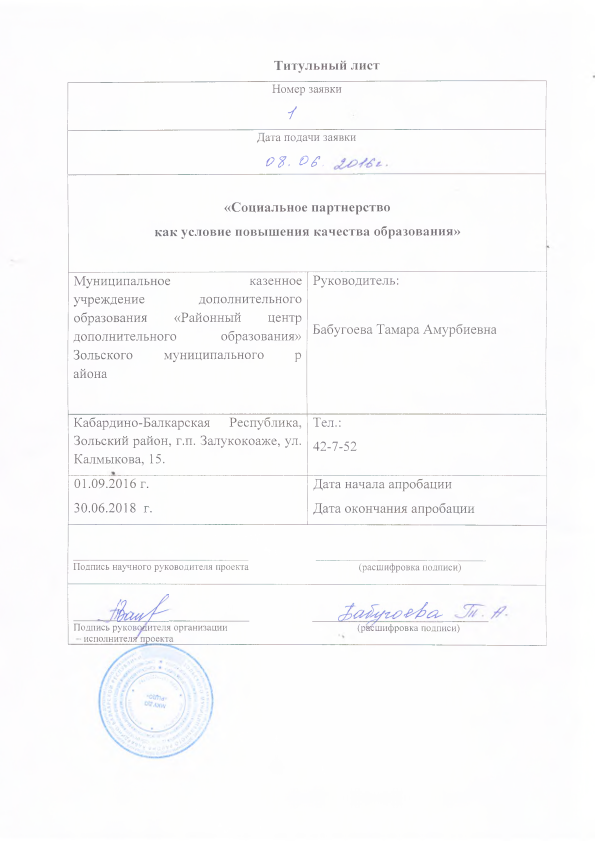 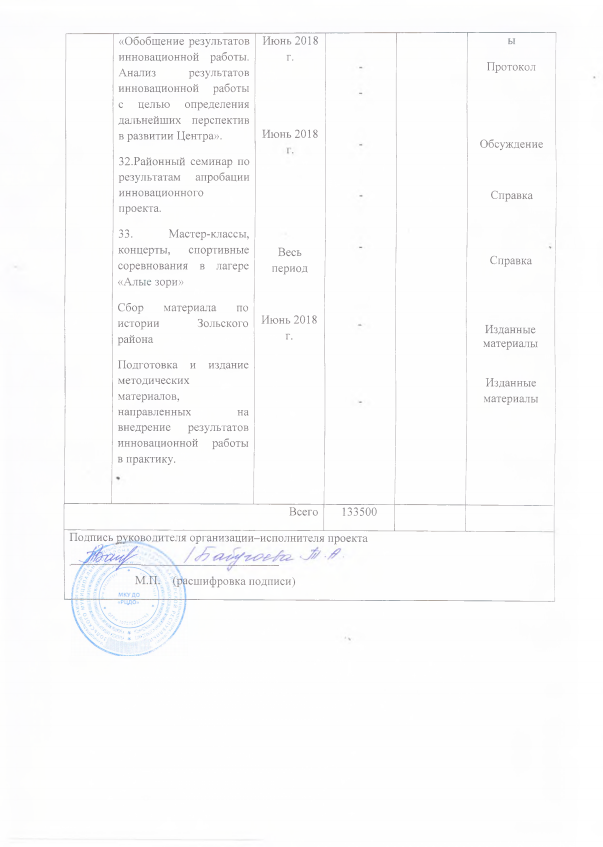 